Drodzy Rodzice! W tym tygodniu będziemy realizować nasz temat tygodniowy pod tytułem „Wiosna”.Temat dnia : Wiosna na wsiScenariusz zajęć – wtorek 13.04.2021 r.Określenie aktualnego dnia tygodnia, pogody za oknem, miesiąca oraz pory roku.Piosenka na powitanie „Paluszki”. Dzieci świetnie śpiewają oraz pokazują ruch do piosenki. „Co słychać na wsi” – słuchanie wiersza i rozmowa na temat zwierząt.Zwierzęta na wsi – film edukacyjny dla dzieci      https://www.youtube.com/watch?v=v4R2rkylrc0Praca plastyczna – Kogut. Dziecko kolorują kredkami, następnie ozdabia plasteliną obrazek oraz dorysowuje słońce, niebo, trawę.Co słychać na wsiWanda ChotomskaCo słychać? – Zależy – gdzie.Na łące słychać: – Kle-Kle!Na stawie: – Kwa-kwa!Na polu: – Kraaa!Przed kurnikiem: – Kukuryku!– Ko-ko-ko-ko-ko! – w kurniku.Koło budy słychać: – Hau!A na progu: – Miau...A co słychać w domu,nie powiem nikomu!Pytania do wysłuchanego utworu:O czym jest ten wiersz? Co słychać na łące? Co słychać nad stawem? Jakie zwierzę słychać w kurniku, a jakie obokbudy? Jakie zwierzę siedzi na progu? Zdjęcia zwierząt przedstawione w wierszu.Bocian                                                                                       Kaczka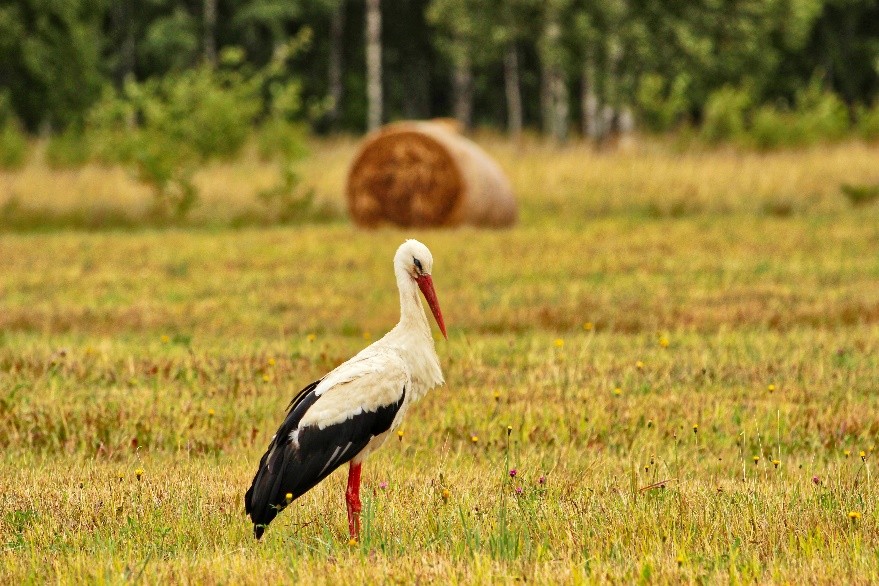 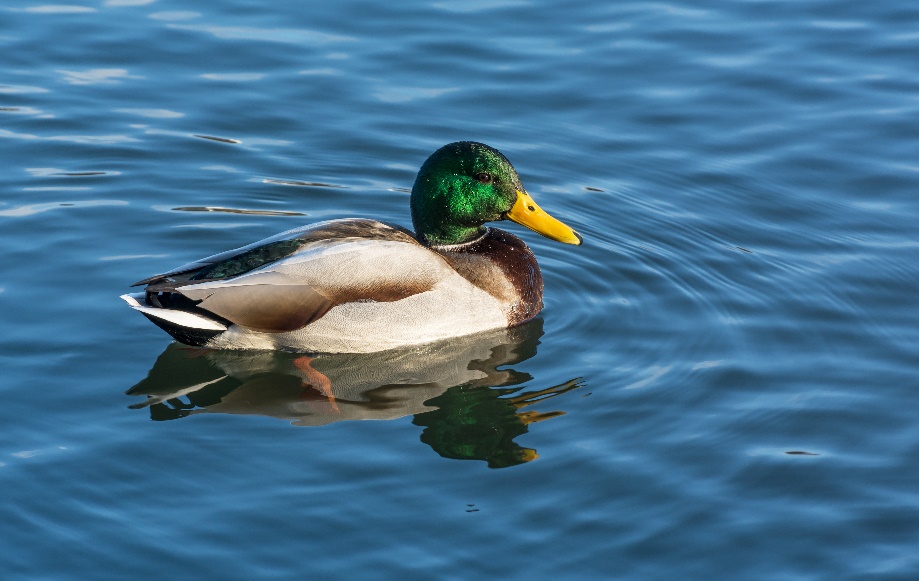 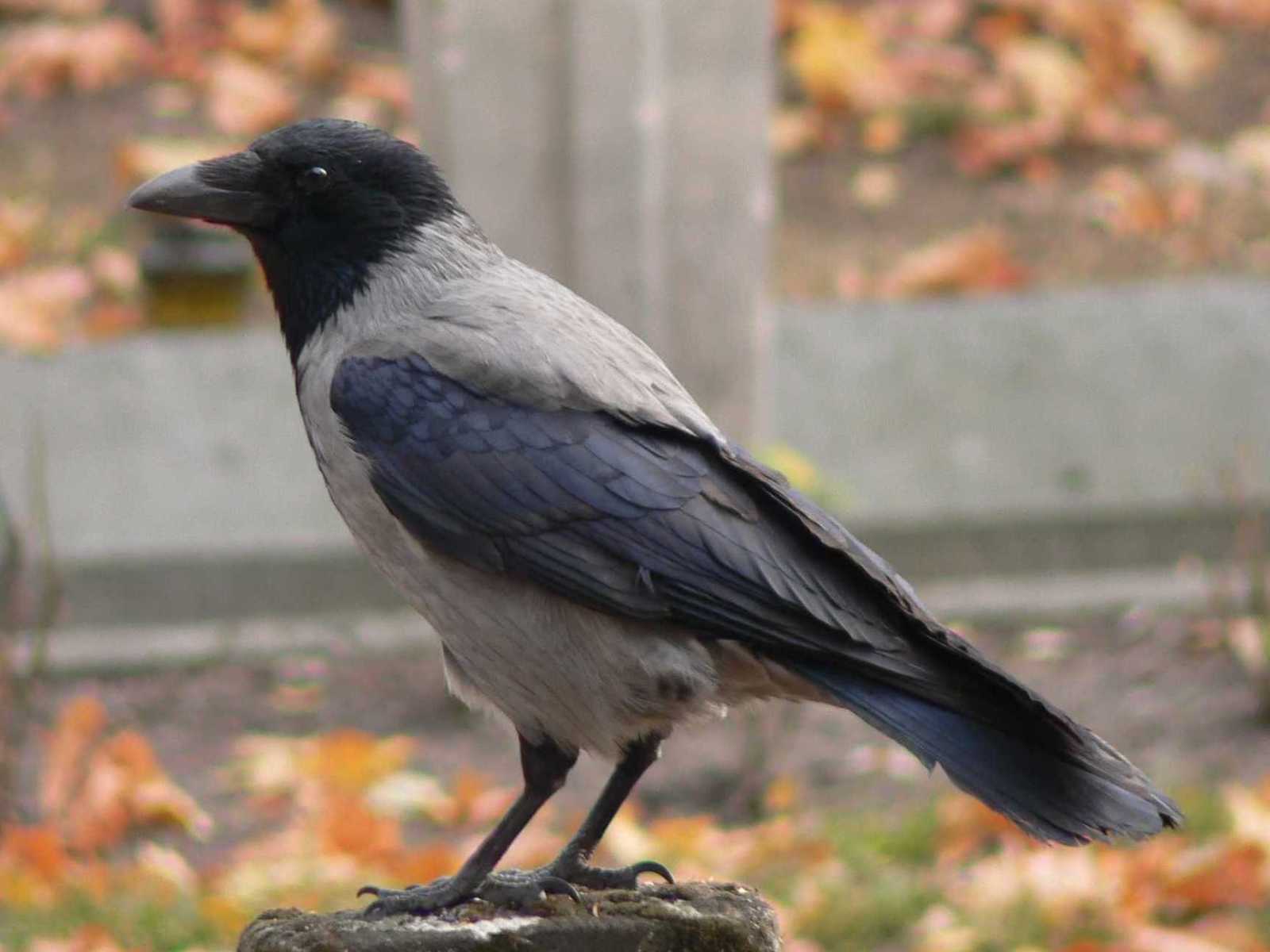 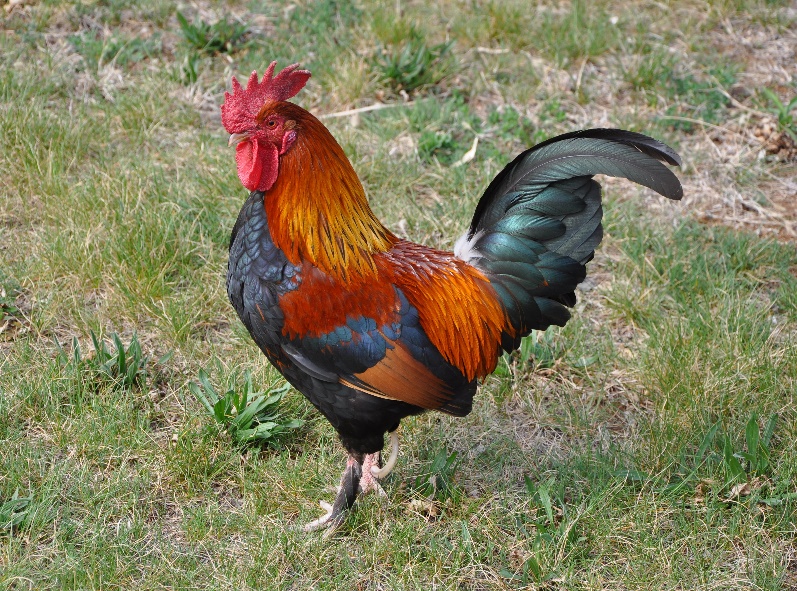 Wrona                                                                                                                                  Kogut
 Kura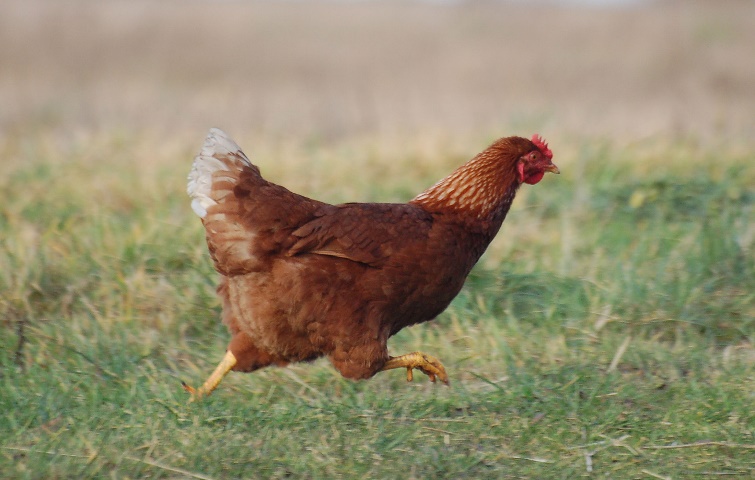 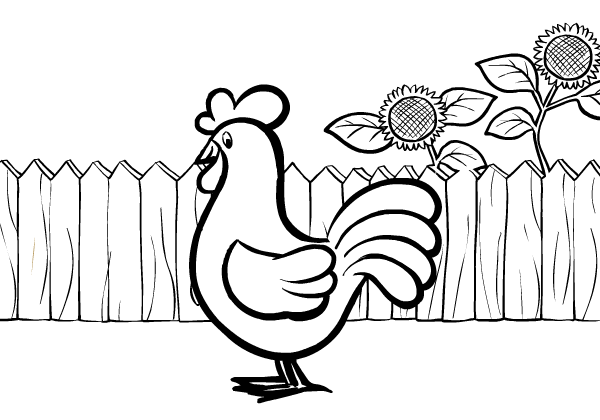 